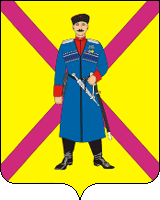 АДМИНИСТРАЦИЯСРЕДНЕЧЕЛБАССКОГО СЕЛЬСКОГО ПОСЕЛЕНИЯ ПАВЛОВСКОГО РАЙОНА  ПОСТАНОВЛЕНИЕ12.05.2022			                                                №  57посёлок ОктябрьскийОб утверждении ведомственной целевой программы «Развитие культуры в Среднечелбасском сельском поселении Павловского района на 2022 год»В рамках реализации постановления главы администрации (губернатора) Краснодарского края от 22 октября 2015 № 986  Об утверждении государственной  программы Краснодарского края "Развитие культуры", на основании постановления главы администрации (губернатора) Краснодарского края от 12 апреля 2022 года № 168 «Об утверждении распределения субсидий из краевого бюджета бюджетам муниципальных образований Краснодарского края на 2022 год на денежное поощрение лучших муниципальных учреждений культуры и лучших работников лучших муниципальных учреждений культуры Краснодарского края, находящихся на территории сельских поселений , в рамках реализации регионального проекта «Творческие люди»  п о с т а н о в л я ю:	1. Утвердить  паспорт  ведомственной целевой программы   «Развитие культуры    в Среднечелбасском  сельском поселении Павловского района на 2022 год» согласно приложению.        2. Разместить настоящее постановление на официальном сайте администрации Среднечелбасского сельского поселения Павловского района в информационно-телекоммуникационной сети «Интернет».3. Контроль за выполнением настоящего постановления оставляю за собой.         4. Постановление вступает в силу с со дня подписания.Глава Среднечелбасского сельскогопоселения Павловского района                                                               В.А. Жук          ПРИЛОЖЕНИЕ                                                                            к постановлению администрации                                                     Среднечелбасского  сельского поселения                                                                                  Павловского района                                                                            от 12.05.2022 № 57ВЕДОМСТВЕННАЯ ЦЕЛЕВАЯ ПРОГРАММА«Развитие культуры  в Среднечелбасском  сельском поселении Павловского района на 2022 год»ПАСПОРТведомственной целевой программы "Развитие культуры в Среднечелбасском сельском поселении Павловского района на 2022 год"Содержание проблемы и обоснование необходимости ее решения программными методамиПовышение темпов экономического развития и структурные изменения экономики, вызванные переходом к инновационному типу ее развития, приводят к возрастанию роли человеческого капитала в социально-экономическом процессе, ведущая роль при этом отводится сфере культуры.В Среднечелбасском сельском поселении существенно укрепилась материально-техническая база государственных и муниципальных учреждений культуры, искусства и кинематографии за прошедшее десятилетие.Сохранена сеть клубных учреждений. Растет количество клубных формирований и число их участников. Развивается самодеятельное народное творчество.Население Среднечелбасского сельского поселения составляет 3767 человек . В МБУ СКЦ МО «Среднечелбасского сельского поселения Павловский район» организованы и работают 32 клубных формирований. В них занимается 1357 человек    За 2021 год МБУ «СКЦ Среднечелбасское СП  » было проведено 1569 мероприятий, которые посетило 272900 человек. Из них: для молодёжи 345  мероприятия, которые посетило 28008 человек;-для детей 558 мероприятия – посетило 102600 человек;-концертов 90 - посетило 14500человек;-культурно-досуговых мероприятий  1730.    Активную концертную деятельность ведет хор кубанской песни. В состав хора входит 23 человека, занятия проходят 2 раза в неделю. Коллектив - активный участник всех мероприятиях, проводимых в районе и поселении. С 2018 года хором руководит грамотный специалист -  Александр Васильевич Мацко. Репертуар исполняемых песен хора широк. Бережно относясь к творческим достижениям прошлых лет, коллектив постоянно работает над пополнением своего репертуара. Концертные программы коллектива разноплановые, насыщенные яркими запоминающимися номерами, в которых много творческих находок. Традиционным стало выступление хора на праздничных мероприятиях, посвящённых Дню Победы, ко Дню защитника Отечества, Дню независимости России, Дню пожилого человека, Дню матери и т. д.Выступления хора не только способствуют атмосфере праздника, но и сближают разные поколения людей.Главной задачей коллектива является сохранение, развитие и пропаганда песенной культуры и наследия образцов народного творчества. Множество районных мероприятий не обходится без участия хора.Хорошо известен не только в районе, но и за его пределами народный вокальный ансамбль «Зарянка». В 2021 году ему присвоили почетное звание «народный». В состав ансамбля входит 6 человек. В репертуаре ансамбля, народные, кубанские, эстрадные песни, песни советских композиторов. Коллектив обладает высоким исполнительским мастерством, отличается своеобразием и самобытностью. Приоритетным направлением в работе ансамбля является - сохранение и пропаганда вокального народного творчества.Коллектив ежедневно находится в творческом поиске: разучивает новые произведения, занимается хореографией, работает над записью фонограмм. В связи с эпидемиологической обстановкой в 2020-2021 году ансамбль проводил онлайн концерты, концерты в прямом эфире, принимал участие в онлайн конкурсах и фестивалях. За период с 2019 по 2021 год коллектив принял участие в 72 концертах, в фестивалях и конкурсах различного уровня:- краевых фестивалях- конкурсах народного художественного творчества «Во славу Кубани-на благо России», казачьих традиций «Казачий стан», народных обрядов «Живая культура», конкурсе патриотической песни, посвященный 75-летию Победы в ВОВ «#ЭтоНашаПобеда» - всероссийском фестивале фольклорных коллективов «Кубанский казачок» (2020 год) -Диплом 2 степени;-участие в краевом празднике «Атамань встречает гостей!» (2019год)  -Диплом;За 2019-2021 год в творческой копилке коллектива более 30 дипломов и грамот.           С 2012 года в ДК п. Октябрьский действует вокальный ансамбль «Облака». Руководители Калясина Ирина Николаевна и Сало Юлия Владимировна. В состав коллектива входит 20 детей с 5 до 16 лет. Главной целью программы является создание благоприятных условий для раскрытия творческих способностей формирующейся личности ребенка, содействие воспитанию духовно-нравственных основ, эмоционального мира через приобщение детей к вокальному искусству, хореографии, обеспечение продуктивной организации свободного времени. В репертуаре ансамбля произведения различных жанров: от песен Советских композиторов  до современной эстрадной музыки.Коллектив за последние три года принял участие в 76 конкурсах и фестивалях различного уровня, где занял призовые места: лауреаты 1 степени - 35; лауреаты 2 степени - 21; лауреаты 3 степени -20. Участие в краевых, межрегиональных, всероссийских и международных фестивалях, конкурсах, праздниках, выставках и т.д. в 2019 – 2021 годах:-Международный конкурс-фестиваль исполнительского искусства «Алые паруса»; 2019-Открытый онлайн конкурс детского вокального творчества «Детские голоса 2020»; -Всероссийский Творческий многожанровый конкурс «На сцене»; 2019 -12 Международный конкурс Вокального искусства;-Международный конкурс Играй, Танцуй и Пой!» 2019 год-5 Всероссийский фестиваль конкурс «Полифония сердец»2019 год7 Международный конкурс фестиваль «Премьера»;2019 -Международный конкурс Играй, Танцуй и Пой!  2019 год-5 Всероссийский фестиваль конкурс «Полифония сердец» 2019 год;-Зональный фестиваль конкурс «Молодые дарования Кубани» 2019-4 Финал Всероссийского фестиваля конкурса «Полифония сердец» 2019 год;-Межрегиональный фестиваль конкурс творчества детей и молодежи «Океан талантов»  2019 год-- Всероссийский конкурс «Моя страна Россия» -   в 2020 год-Международный конкурс-фестиваль культур «Золотой дракон Востока» 2020-Международный конкурс вокалистов «Песни Победы», 2020 год-Международный конкурс-фестиваль посвященным 75-летию Победы в ВОВ «Память сквозь века» 2020год-Краевой онлайн-конкурс детского творчества «Ты –лучший!» 2020 год- Открытый Всероссийский фестиваль –конкурс «Волна вдохновения» 2019год-Всероссийский конкурс «Я вхожу в мир талантов» 2020 год -1 Международный конкурс –фестиваль творчества и искусств «Нашим мамам посвящается» 2020-Международный конкурс-фестиваль в области исполнительского искусства и культуры. «Неделя искусств» 07.12.2020-13.12.2020.  В 2020 году в Доме Культуры был создан танцевальный коллектив «Бриллиант»,  коллектив молодой, но за уже стал участников всех проводимых мероприятий на территории поселения. В состав коллектива входят 30 человек от 6 до 16 лет. Репертуар коллектива, главным образом, складывается благодаря творческой фантазии его руководителя. Боброва Надежда Михайловна создает самобытное, неповторимое лицо творческого коллектива, старается, чтобы репертуар ансамбля был разнообразным, интересным, востребованным.  Выступления ансамбля на праздничных мероприятиях, таких как: концертная программа ко «Дню Защитника Отечества», концертная программа, посвященная празднику «8 Марта», к «Дню Победы» и т.д. В 2021 году танцевальный коллектив принял участие в районном празднике танца.С 2012 года в Доме Культуре был создан театральный кружок «Золотой ключик» -руководитель Уманец Елена Сергеевна. Основная цель – выявление и развитие общих исполнительских способностей детей, формирование интереса к актерскому творчеству. Воспитанники получают первоначальные знания и умения в области театрального искусства, открывают для себя поведение (действие), как основной материал актерского мастерства, закладывается фундамент для углубленного представления о театре как виде искусства. Основной формой работы являются театральные игры и упражнения- импровизации, совершенствуются выразительность и яркость поведения в выступлении актера перед зрителем, тренинги, репетиции, постановка театрализованных представлений и концертных номеров. Воспитанники  кружка «Золотой ключик», регулярно принимают участие в муниципальных мероприятиях: Новогодние утренники,  День защиты детей,  театрализованные концерты и т.д.  Примеряют на себя разные амплуа и образы.       В 2021 году коллективы самодеятельного творчества Социально-культурного центра приняли участие в районных и краевых онлайн мероприятиях, таких как:  -Всероссийский многожанровый фестиваль конкурс «Алмазный звездопад Альянса» март 2021 год,-Южно -европейский фестиваль казачьей культуры;  -Международный конкурс «Мировая сенсация»;-Всероссийский творческий конкурс «Открытая душа»;-1 Международный конкурс «Осенний блюз»; -2 Международный многожанровый конкурс  «Маленькие звездочки 2021»;-1 Краевой вокальный  конкурс «Голос Кубани»;-4 Международный конкурс «Созвездие юга»;- Районный праздник «С юбилеем родная станица»,- участие в сезоне Павловских скачек на ипподроме х. Очеротоватый.Поиск и внедрение инновационных форм и методов работы с учетом особенностей различных категорий населения.         Основная цель работы  МБУ «СКЦ МО Среднечелбасское СП» - вовлечение жителей Среднечелбасского поселения в активный культурно-досуговый процесс и самое главное, чтобы они стали не просто сторонними наблюдателями, а участниками. Деятельность МБУ «СКЦ МО Среднечелбасское СП» направлена на развитие социальной активности населения и реализацию его творческого потенциала в разнообразных формах досуга. Клубные работники активно используют традиционные и внедряют новые клубные формы работы, в основе которых лежат принципы интерактивности, массовости, включения в социально-культурную деятельность различных групп населения. Инновации являются неотъемлемой частью творческого процесса в сфере культуры, но как говорится, всё новое – это хорошо забытое старое. У работников Среднечелбасского СКЦ, возникла идея организовать поздравление работников Сельского хозяйства прямо на полевом стане. Идею удалось воплотить в жизнь уже 4 октября 2020 года. С весёлыми песнями, в сопровождении гармони, творческий коллектив отправился поздравить работников с днем рождения района.  Воодушевленные теплым приемом артисты подарили всем присутствующим концертную программу, в которой прозвучали самые лучшие и душевные песни. С 2019 года стало традицией поздравлять ветеранов-юбиляров на дому. Для этого участниками кружка декоративно-прикладного изготавливаются сувениры, а вокальные ансамбли готовят поздравления. В результате целенаправленной работы и применения разнообразных форм деятельности сельскими учреждениями культуры с каждым годом повышается социальная активность сельских жителей в общественной жизни поселения, увеличивается количество молодежи и людей «серебряного» возраста, участвующих в культурно-массовых мероприятиях. Наличие дипломов или благодарностей, почетных грамот министерства культуры Краснодарского края или Министерства культуры Российской Федерации в 2019 – 2021 годах:   -В 2021 году за многолетний труд и вклад р развитие кубанской культуры грамотой Министерства культуры Краснодарского края награждена директор МБУ «СКЦ МО Среднечелбасское СП» Калясина И.Н. (№1-н от 03.03.2021 г)Наличие проектов по изучению и пропаганде истории и культуры "малой Родины", по краеведческой работе (коротко, если таковые имеются) –не имеетсяРабота со средствами массовой информации, информационная и PR-деятельность: На сегодняшний день культурно-досуговое учреждение должно быть доступным в информационном плане для любого человека. Поэтому учреждения культуры должны обладать определенным набором каналов распространения информации для того, чтобы быть наиболее мобильными в вопросе информирования населения.МБУ «СКЦ МО Среднечелбасское СП» в своей работе использует официальный сайт учреждения и социальные сети: «одноклассники», инстаграмм и в контакте для более полноценной работы есть сотрудник, отвечающий за информационно-аналитическую работу. Ежедневно на сайте выставляются различные мероприятия для всех возрастов. Познавательные программы, посты о ЗОЖ, викторины, мероприятия направлены на укрепление семьи и брака, акции, мастер классы, архивные мероприятия из истории Дома Культуры, ежемесячно размещается 50-55 мероприятий, которые просматривают чв среднем 16000 тысяч посетителей. https://www.youtube.com/channel/UC3CxaM9OL2qVGvSMNRc-VSwhttps://oktyabr-skc.pavkult.ru/#/https://ok.ru/feed?st.cmd=userMain&st.layer.cmd=PopLayerClose&st._forceSetHistory=true&st._aid=Toolbar_UserMainhttps://www.instagram.com/kulturasrednechelbasskogosp/            МБУ «СКЦ МО Среднечелбасское СП» тесно сотрудничает с  Администрацией Среднечелбасского СП, с сельской библиотекой, МБОУ СОШ № 9, им. И.Д. Бражника; МБОУ СОШ № 15  им В.И. Костина, Старолеушковской  школой искусств учебной площадки поселка Октябрьского, МКОУ ДО «Центр Детского творчества» МО Павловский район,  ГУСО КК ЦССО «Осень», с РОМЦК, с атаманом казачьего общества Среднечелбасского поселения, специалистом по молодёжной политике Среднечелбасского, предпринимателями, с предприятиями сельского хозяйства: Научно-производственное хозяйство «Калинина» и ООО «Агромаркет».     Сотрудничество выражается в проведении совместных мероприятий: традиционные ежемесячные поздравления на дому: юбиляров, ветеранов труда, ВОВ, юбиляров совместной жизни. -проведение традиционных «Новогодних колядок»,- поздравления с Днем учителя, -Днем Матери,-тематические концерты к календарным и народным праздникам,- поздравление передовиков производства. Это не просто совместная работа, это прочные многолетние связи. Укрепление и расширение их - одна из составляющих работы всего коллектива. Работники СКЦ, участники клубных формирований принимают участие во всех мероприятиях. не только Дома культуры, поселка, но и района и края. Праздничные концерты, акции, конкурсы и фестивали, народные гуляния, спортивные соревнования, молодежные программы и поздравление ветеранов труда, и ветеранов ВОВ на дому, уборка памятников Великой Отечественной Войны, клумб, субботники. Разные формы работы позволяют привлекать жителей поселения, делать их досуг интересным и разнообразным. Следует отметить, что многочисленные положительные отзывы, творческие достижения и постоянно увеличивающееся количество участников культурных процессов свидетельствуют о динамике развития сферы культуры в поселении.  Все массовые и просветительские мероприятия носят открытый характер, мы стремимся проводить их на высоком профессиональном уровне с привлечением большого количества общественности, и поэтому они пользуются огромной популярностью у населения от дошкольников до людей пенсионного возраста.  Практика показывает, что путь свободного сотрудничества, избранный руководителями учреждений культуры Среднечелбасского сельского поселения, даёт весомые положительные результаты. Это залог востребованности деятельности Среднечелбасского Дома культуры - а востребованность и есть оценка профессиональной деятельности нашего коллектива.    Ежегодно  на территории каждого учреждения культуры открывают свои двери детские летние площадки  одни из лучших в Павловском районе. Реализация мероприятий ведомственной целевой программы обеспечит  эффективность государственной политики в области культуры в    соответствии с выбранными приоритетами социально-экономического развития сельского поселения.Острой проблемой для МБУ СКЦ  МО «Среднечелбасское сельское поселение» являются  кадры. В настоящий момент необходимы следующие специалисты: звукооператор. Только система программных мероприятий, позволит решить эти задачи, направленные на достижение поставленных целей с учетом сложившихся в Среднечелбасском  сельском поселении экономических условий.2. Цели и задачи, сроки и этапы реализации программыЦелью  программы является формирование приоритетного культурного и гуманитарного развития личности, укрепление единства народов Павловского района и Среднечелбасского   сельского поселения посредством обеспечения доступа граждан к культурным ценностям и реализация творческого потенциала населения сельского поселения.Комплексная реализация поставленных целей требует решения следующих задач:государственная поддержка и укрепление материально-технической базы культурной среды Среднечелбасского  сельского поселения;сохранение и развитие системы профессиональной подготовки кадров культуры и искусства, повышение эффективности государственного управления в сфере культуры поселения;сохранение и пополнение кадрового потенциала в сфере культуры поселения, укрепление материально-технической базы учреждений культуры, их технического и технологического переоснащения, активизация деятельности учреждений культуры поселения по предоставлению муниципальных услуг, повышение их конкурентоспособности.Срок реализации программы -2022 год.Перечень целевых показателей реализации ведомственной целевой программы «Развитие культуры  в Среднечелбасском  сельском поселении Павловского района на 2022 год» представлен в приложении № 1  к ведомственной целевой программе «Развитие культуры  в Среднечелбасском  сельском поселении Павловского района на 2022 год»  Значения целевых показателей подлежат ежегодному уточнению.3. Перечень краткое описание мероприятий программыПрограммные мероприятия направлены на:создание благоприятных условий для приобщения населения поселения к культурным ценностям, укрепление материально-технической базы культурно - досуговых учреждений;развитие и реализацию культурного и духовного потенциала каждой личности, расширение доступа различных категорий населения Среднечелбасского сельского поселения к достижениям культуры, искусства и кинематографии, создание условий для адаптации сферы культуры, искусства и кинематографии Среднечелбасского сельского поселения их эффективного использования в научно-исследовательских, образовательных и просветительных целях, внедрение новых информационных продуктов и технологий в сфере культуры, искусства и кинематографии, оптимизацию структуры обеспечения пожарно-охранных мероприятий на объектах культуры, искусства и кинематографии Среднечелбасского  сельского поселения;улучшение качества услуг, предоставляемых учреждениями культуры, искусства и кинематографии Среднечелбасского сельского поселения, сохранение и развитие кадрового потенциала культуры и искусства Среднечелбасского сельского поселения;создание условий для свободного и оперативного доступа к информационным ресурсам и знаниям государственных учреждений культуры Среднечелбасского сельского поселения, сохранение и предотвращение утраты культурного наследия Среднечелбасского сельского поселения, сохранение и развитие художественно-эстетического образования и кадрового потенциала в государственных учреждениях культуры и искусства Среднечелбасского сельского поселения.Перечень основных мероприятий ведомственной целевой программы представлен в приложении № 2 к ведомственной целевой программе «Развитие культуры в Среднечелбасском  сельском поселении Павловского района на 2022 год».4. Обоснование ресурсного обеспечения программыФинансирование мероприятий программы планируется осуществлять за счет средств  краевого бюджета (за счет средств источником финансового обеспечения которых являются средства федерального бюджета) и краевой бюджет Объем финансирования основных мероприятий представлен в таблице:     В рамках ведомственной целевой программы предусматривается предоставление субсидий из краевого бюджета (за счет средств источником финансового обеспечения которых являются средства федерального бюджета)и  краевого бюджета на выплату денежного поощрения лучших муниципальных учреждений культуры Краснодарского края, находящихся на территории сельских поселений в рамках реализации регионального проекта «Творческие люди», на выплату денежного поощрения лучшим работникам лучших муниципальных учреждений культуры Краснодарского края ,находящихся на территории сельских поселений , в рамках реализации регионального проекта «Творческие люди»и софинансирование за счет средств бюджета Среднечелбасского сельского поселения 5. Оценка социально-экономической эффективности программыСоциально-экономический эффект от реализации программы будет выражаться в повышении социальной роли культуры вследствие:достижения разнообразия в развитии видов, жанров, направлений самодеятельного искусства в сельском поселении;активного использования культурных услуг в воспитательных целях;бесперебойной работы всех систем обеспечения деятельности клубных учреждений, проведения капитального и текущего ремонта клубов.Реализация мероприятий программы позволит повысить эффективность использования муниципальной собственности в сфере культуры, искусства и кинематографии.Результатом реализации программы станут формирование благоприятной общественной атмосферы, поддержка и дальнейшее развитие культуры поселения, а также:активизация механизмов государственной и муниципальной поддержки деятельности культурно-досуговых учреждений, привлечение внимания общественности и средств массовой информации к проблемам культуры;коренное улучшение материально-технической базы культурно-досуговых учреждений, создание современных культурных комплексов;увеличению числа участников в клубных формированиях;дальнейшее развитие коллективов самодеятельного народного творчества.6. Механизм реализации программыРеализация программы будет осуществляться посредством предоставления субсидий бюджету Среднечелбасского  сельского поселения.Порядок предоставления и распределения субсидий из краевого бюджета местному бюджету в целях софинансирования расходных обязательств муниципальных образований, осуществляется в соответствии с постановлением главы администрации (губернатора) Краснодарского края от 12 апреля 2022 года № 168 «Об утверждении распределения субсидий из краевого бюджета бюджетам муниципальных образований Краснодарского края на 2022 год на денежное поощрение лучших муниципальных учреждений культуры и лучших работников лучших муниципальных учреждений культуры Краснодарского края, находящихся на территории сельских поселений , в рамках реализации регионального проекта «Творческие люди».Текущее управление программой осуществляет ее координатор – администрация  Среднечелбасского сельского поселения.Координатор программы:обеспечивает разработку и реализацию программы;организует работу по достижению целевых показателей программы;представляет координатору ведомственной целевой программы отчеты о реализации программы, а также информацию, необходимую для проведения оценки эффективности ведомственной целевой программы, мониторинга ее реализации и подготовки годового отчета об итогах реализации ведомственной целевой программы;организует нормативно-правовое и методическое обеспечение реализации программы;осуществляет подготовку предложений по объемам и источникам средств реализации программы на основании предложений органов местного самоуправления;организует информационную и разъяснительную работу, направленную на освещение целей и задач программы;осуществляет мониторинг и анализ отчетов органов местного самоуправления по мероприятиям программы;формирует и утверждает сетевой план-график реализации мероприятий программы;осуществляет контроль за выполнением сетевых планов-графиков и ходом реализации программы в целом.заключают соглашение с органами исполнительной власти Краснодарского края - ответственными за выполнение мероприятий.7. Критерии выполнения ПрограммыГлава Среднечелбасского сельскогопоселения Павловского района                                                              В.А. Жук                                                                                                   ПРИЛОЖЕНИЕ №1                                                                      к ведомственной целевой программе                                                   «Развитие культуры в                                                             Среднечелбасском сельском поселении                                                             Павловского района на 2022 год»Перечень целевых показателей ведомственной целевой программы «Развитие культуры  в Среднечелбасском сельском поселении Павловского района на 2022 год»Глава Среднечелбасского сельскогопоселения Павловского района                                                              В.А. Жук                                                                                                       ПРИЛОЖЕНИЕ №2                                                                      к ведомственной целевой программе                                                   «Развитие культуры  в                                                             Среднечелбасском сельском поселении                                                         Павловского района на 2022 год»Перечень
основных мероприятий ведомственной целевой  программы «Развитие культуры  в Среднечелбасском  сельском поселении Павловского района на 2022 год»Глава Среднечелбасского сельскогопоселения Павловского района                                                                    В.А. Жук                                         Наименование программыпрограмма "Развитие культуры  в Среднечелбасском  сельском поселении Павловского района на 2022 год" (далее - программа)Основания для разработки программыЗакон Российской Федерации от 9 октября 1992 года № 3612-1 «Основы законодательства Российской Федерации о культуре» Закон Краснодарского края от 3 ноября 2000 года № 325 – КЗ «О культуре». Постановление Законодательного собрания Краснодарского края от 23 ноября 2004 года № 1106-11 «О мерах по сохранению сети клубных учреждений на территории Краснодарского края». Постановление главы администрации (губернатора) Краснодарского края от 22.10.2015 N 986 Государственная программа Краснодарского края "Развитие культуры"постановления главы администрации (губернатора) Краснодарского края от 12 апреля 2022 года № 168 «Об утверждении распределения субсидий из краевого бюджета бюджетам муниципальных образований Краснодарского края на 2022 год на денежное поощрение лучших муниципальных учреждений культуры и лучших работников лучших муниципальных учреждений культуры Краснодарского края, находящихся на территории сельских поселений , в рамках реализации регионального проекта «Творческие люди»Основные разработчики программыадминистрация Среднечелбасского сельского поселения Павловского районаКоординатор программыадминистрация Среднечелбасского сельского поселения Павловского районаГосударственные заказчики, заказчики (или ответственные за выполнение мероприятий)и исполнители  мероприятий программыадминистрация Среднечелбасского сельского поселения Павловского районаМБУ СКЦ МО  «Среднечелбасского сельского поселения Павловский район»Цели и задачи программы- создание благоприятных условий для приобщения жителей поселения к культурным ценностям;- сохранение и развитие культурно-исторических традиций;- воспитание гражданственности и чувства патриотизма у подрастающего поколения;- увеличение охвата населения и количества проведенных мероприятий-укрепление материально-технической базы культурно-досуговых учреждений Срок реализации программы2022 годОбъемы и источники финансирования программыобъем финансирования  364 204,55 рублей,в том числе:краевой бюджет (за счет средств, источником финансового обеспечения которых являются средства федерального бюджета : 250 000,00 рублейкраевой бюджет :  70 500,00  рублейсредства местного бюджета: 43 704,54 рублейКонтроль за выполнением программыконтроль за выполнением программы осуществляет администрация Среднечелбасского сельского поселения Павловского района( рублей)( рублей)( рублей)( рублей)( рублей)Год реализации наименование мероприятияОбъем финансированияОбъем финансированияОбъем финансированияОбъем финансированияОбъем финансированияОбъем финансированияГод реализации наименование мероприятиявсегов разрезе источников финансированияв разрезе источников финансированияв разрезе источников финансированияв разрезе источников финансированияГод реализации наименование мероприятиявсегокраевого бюджета (за счет средств источником финансового обеспечения которых являются средства федерального бюджета)Краевой бюджетМестный бюджетМестный бюджет1234Общий объем финансирования по ведомственной целевой программеОбщий объем финансирования по ведомственной целевой программеОбщий объем финансирования по ведомственной целевой программеОбщий объем финансирования по ведомственной целевой программеОбщий объем финансирования по ведомственной целевой программе2022 год Субсидии на выплату денежного поощрения лучших муниципальных учреждений культуры Краснодарского края, находящихся на территории сельских поселений в рамках реализации регионального проекта «Творческие люди»(202.295.002)145 681,81100 000,0028 200,0017 481,8117 481,812022 год Субсидии на выплату денежного поощрения лучшим работникам лучших муниципальных учреждений культуры Краснодарского края ,находящихся на территории сельских поселений , в рамках реализации регионального проекта «Творческие люди» (202.295.001)218 522,73150 000,0042 300,0026 222,7326 222,73ИТОГО364 204,54250 000,0070 500,0043 704,5443 704,54Наименование показателяЕдиница измеренияколичествоСрок реализацииЧисло получателей средств, направленных на выплату денежного поощрения лучшим работникам лучших муниципальных учреждений культуры Краснодарского края ,находящихся на территории сельских поселений , в рамках реализации регионального проекта «Творческие люди»Человек 32022 годНаименование показателяМероприятие Срок реализациина выплату денежного поощрения лучших муниципальных учреждений культуры Краснодарского края, находящихся на территории сельских поселений в рамках реализации регионального проекта «Творческие люди»Демонтаж и замена окон в танцевальном зале ДК пос. Октябрьского в количестве 7 шт.2022 год№ п/пНаименование целевого показателяЕдиница измеренияЗначение целевого показателя№ п/пНаименование целевого показателяЕдиница измерения2021 год1.Число клубных формированийединиц322.Участники клубных формированийчеловек13573.Количество мероприятийединиц15694.Число зрителей пользователей досуговыми мероприятиямичеловек272900рублейГод реализации, наименование мероприятияОбъем финансированияОбъем финансированияОбъем финансированияОбъем финансированияРезультат мероприятияИсполнительГод реализации, наименование мероприятиявсегов разрезе источников финансированияв разрезе источников финансированияв разрезе источников финансированияГод реализации, наименование мероприятиявсегокраевого бюджета (за счет средств источником финансового обеспечения которых являются средства федерального бюджета)Краевой бюджетМестный бюджет2022 год Субсидии на выплату денежного поощрения лучших муниципальных учреждений культуры Краснодарского края, находящихся на территории сельских поселений в рамках реализации регионального проекта «Творческие люди»(202.295.002)145 681,81100 000,0028 200,0017 481,81Субсидии на выплату денежного поощрения лучших муниципальных учреждений культуры Краснодарского края, находящихся на территории сельских поселений в рамках реализации регионального проекта «Творческие люди»Ремонт методического кабинета Демонтаж и замена окон в танцевальном зале ДК пос. Октябрьского в количестве 7 шт.Администрация Среднечелбасского сельского поселения Павловского района 2022 год Субсидии на выплату денежного поощрения лучшим работникам лучших муниципальных учреждений культуры Краснодарского края ,находящихся на территории сельских поселений , в рамках реализации регионального проекта «Творческие люди» (202.295.001)218 522,73150 000,0042 300,0026 222,73выплата денежного поощрения лучшим работникам лучших муниципальных учреждений культуры Краснодарского края ,находящихся на территории сельских поселений , в рамках реализации регионального проекта «Творческие люди» 3 человекаАдминистрация Среднечелбасского сельского поселения Павловского района ИТОГО364 204,54250 000,0070 500,0073 704,54